Devenez « conseiller incitatif » dans le cadre du programme « chauffez renouvelable » de SuisseEnergieAux membres Suissetec :Contremaître en chauffage avec brevet fédéral (examen professionnel supérieur)Spécialiste en systèmes thermiques avec brevet fédéralConseiller / Conseillère énergétique des bâtimentsProjeteur / Projeteuse en technique du bâtiment chauffage CFCContrôleur / Contrôleuse de combustion avec brevet fédéralMonteur/e de service en chauffage (avec certificat suissetec)Expert/e certifié/e CECBMadame, Monsieur,Le programme national « chauffez renouvelable » a été lancé avec succès pendant la Swissbau 2020. Vous en apprendrez plus sur le site www.chauffezrenouvelable.chDans le cadre de cette action, les maîtres d’ouvrage de maisons individuelles et de petits immeubles collectifs (max. 6 unités) peuvent bénéficier d’un « conseil incitatif » pour leur démontrer les avantages d’une installation de chauffage qui utilise des énergies renouvelables.Si vous souhaitez proposer ces « conseils incitatifs » à votre clientèle, vous devez suivre une formation d’une journée mise sur pied par l’association Minergie sur mandat de SuisseEnergie.. Votre nom sera alors répertorié sur le site www.chauffezrenouvelable.ch/conseilincitatif/ et vous pourrez offrir cette prestation à vos clients. Ces cours sont développés et mis sur pied avec le soutien de Suissetec et des services cantonaux de l’énergie et de l’Astech-Vaud.Les cours, organisés dans une salle de séminaire du Tibits Lausanne situé directement dans la gare, sont gratuits. Le conférencier principal est M. Flavio Foradini. Deux dates sont prévues pour l’instant. Maximum 20 participants par cours :le  vendredi 13 mars 2020le vendredi 8 mai 2020Vous pouvez dès à présent vous inscrire auprès de la responsable formation continue de l’agence romande Minergie-CECB, Mme Marion Bissig, par email : marion.bissig@minergie.ch, en précisant le cours auquel vous souhaitez participer et en joignant un document attestant de votre formation professionnelle.En fonction du succès rencontré, de nouvelles sessions pourront être mises sur pied à l’automne 2020.En espérant avoir éveillé votre intérêt, nous vous adressons, Madame, Monsieur, nos salutations les meilleures.Astech-Vaud					Minergie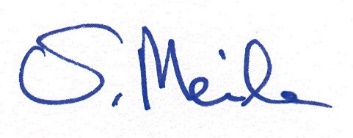 						Directeur de l’agence romande